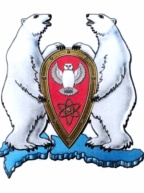 АДМИНИСТРАЦИЯ МУНИЦИПАЛЬНОГО ОБРАЗОВАНИЯ  ГОРОДСКОЙ ОКРУГ «НОВАЯ ЗЕМЛЯ»РАСПОРЯЖЕНИЕ«18» мая 2020 г. № 69г. Архангельск-55О проведении конкурса творческих работ «Мое счастливое детство»	В соответствии со Стратегией социально-экономического развития МО ГО «Новая Земля» на 2020-2022 г.г., утвержденной решением Совета депутатов МО ГО «Новая Земля» от 19.11.2019 № 127, ведомственной целевой программой МО ГО «Новая Земля» «Дети Новой Земли» на 2020 год, утвержденной распоряжением администрации МО ГО «Новая Земля» от 12.12.2019 № 247 и в честь празднования Дня защиты детей,р а с п о р я ж а ю с ь:	1. Организовать на территории муниципального образования городской округ «Новая Земля» проведение конкурса «Мое счастливое детство» (эссе, стихи, сочинения, рассказы, рисунки, фото, декоративно-прикладное творчество и другие творческие работы), в период с 19 по 28 мая 2020 года.2.  Сформировать комиссию по проведению конкурса творческих работ в следующем составе:	Председатель комиссии:Ташимова Диляра Фаридовна               - ведущий специалист отдела организационной, 						              кадровой и социальной работы.	Члены комиссии:Зырянова Светлана Владимировна       - заведующая МДОУ «Детский сад «Умка»;Сафронова Ирина Эрнстовна		 - руководитель отдела по управлению                                                                     имуществом и землеустройству;  Захаров Олег Вячеславович  	            - ответственный секретарь административной                                                        и                                                                    комиссии.	3. Контроль за исполнением настоящего распоряжения возложить на ведущего специалиста отдела организационной, кадровой и социальной работы Ташимову Д.Ф.Глава муниципального образования	                     	                     Ж.К. Мусин